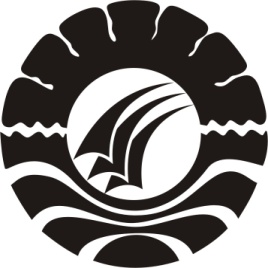 PROPOSAL  HASIL PENELITIANPERSEPSI GURU TERHADAP GAYA KEPEMIMPINAN  KEPALA SEKOLAH SMK NEGERI 2 MAKASSAR FIRMAN NUR MAHFUDJURUSAN ADMINISTRASI  PENDIDIKANFAKULTAS ILMU PENDIDIKANUNIVERSITAS NEGERI 2012 	        KEMENTERIAN PENDIDIKAN DAN KEBUDAYAAN 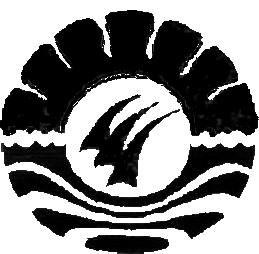             UNIVERSITAS NEGERI MAKASSAR            FAKULTAS ILMU PENDIDIKAN            Kampus FIP UNM Jl.Tamalate 1 Makassar Telp.884457-883076-Fax. (0411) 883076           Laman : www.unm.ac.idPERSETUJUAN PEMBIMBINGJudul	:  Persepsi Guru Terhadap Gaya Kepemimpinan Kepala Sekolah Menengah Kejuruan Negeri 2 Makassar. Nama	:  FIRMAN NUR MAHFUDNim	:  064 304 029	Jurusan	:  ADMINISTRASI PENDIDIKANFakultas	:  ILMU PENDIDIKANSetelah diperiksa dan diteliti, telah memenuhi syarat untuk diseminarkan.							            Makassar, 22 Maret 2012 Disetujui oleh :          Pembimbing I,	Pembimbing II,    Drs. M. Bachtiar, M.Si                                                Drs. A. Mappincara, M.PdNIP. 19561231 198503 1 014                                          NIP. 19581231 198503 1 002Disahkan:Ketua Jurusan Administrasi PendidikanDrs. M. Bachtiar, M.Si			         NIP. 19561231 198503 1 014PENGESAHAN UJIAN SKRIPSISkripsi diterima oleh panitia Ujian Skripsi Fakultas Ilmu Pendidikan Universitas Negeri Makassar dengan SK Dekan Nomor: 2748/UN36.4/PP/2012 tanggal 2 April 2012 untuk memenuhi sebagian persyaratan guna memperoleh gelar Sarjana Pendidikan pada Jurusan Administrasi Pendidikan pada hari Jum’at  tanggal 20 April 2012.Disahkan OlehDekan Fakultas Ilmu PendidikanUniversitas Negeri MakassarProf. Dr. Ismail Tolla, M.Pd19531230  198003   1  005Panitia Ujian :Ketua		: Prof. Dr. Ismail Tolla, M.Pd			(………………..)Sekertaris		: Dra. St. Habibah, M.Si			(………………..)Pembimbing I	: Drs. M. Bachtiar, M.Si			(………………..)Pembimbing II	: Drs. Andi Mappincara, M.Pd		(………………..)Penguji I		: Muh. Ardiansyah, S.IP, M.Pd		(………………..)Penguji II		: Dr. Nurhikmah H, S.Pd, M.Si		(………………..)MOTTOCara untuk menjadi di depan adalah memulai sekarang. Jika memulai sekarang, tahun depan Anda akan tahu banyak hal yang sekarang tidak diketahui, dan Anda tak akan mengetahui masa depan jika Anda menunggu-nunggu.
( William Feather )Kuperuntukkan karya ini kepada:Ayahanda dan Ibunda tercinta yang telah bersusah payahMengasuh, membimbing dan mendidik serta mendoakanku demi keberhasilankuSerta saudara-saudaraku dan sahabat-sahabatku yang selalu memberikan dorongan semangat setiap saat. PERNYATAAN KEASLIAN SKRIPSISaya yang bertanda tangan di bawah ini:Nama		           : FIRMAN NUR MAHFUDNIM		           : 064 304 029Jurusan	           : Administrasi pendidikanJudul Skripsi              : Persepsi Guru Terhadap Gaya Kepemimpinan Kepala Sekolah Menengah Kejuruan Negeri 2 MakassarMenyatakan dengan sebenarnya bahwa skripsi yang saya tulis ini benar merupakan hasil karya saya sendiri dan bukan merupakan pengambilalihan tulisan atau pikiran orang lain yang saya akui sebagai hasil tulisan atau pikiran sendiri.Apabila dikemudian hari terbukti atau dapat dibuktikan bahwa skripsi ini hasil jiplakan, maka saya bersedia menerima sanksi atas perbuatan tersebut sesuai ketentuan berlaku. Makassar,    Januari 2012Yang Membuat Pernyataan,         FIRMAN NUR MAHFUDABSTRAKFirman Nur Mahfud. 2012. Persepsi Guru Terhadap Gaya Kepemimpinan Kepala Sekolah Menengah Kejuruan Negeri 2 Makassar. Skripsi. Dibimbing oleh Drs. M. Bachtiar, M.Si dan Drs.A.Mappincara, M.Pd; Fakultas Ilmu Pendidikan Universitas Negeri Makassar.Penelitian ini adalah mengkaji tentang Persepsi Guru Terhadap Gaya Kepemimpinan Kepala Sekolah Menengah Kejuruan Negeri 2 Makassar. Rumusan masalah dalam penelitian ini adalah: Bagaimanakah Persepsi Guru Terhadap Gaya Kepemimpinan Kepala Sekolah Menengah Kejuruan Negeri 2 Makassar dan gaya kepemimpinan apakah yang digunakan Kepala Sekolah Menengah Kejuruan 2 Makassar: gaya kepemimpinan direktif, gaya kepemimpinan supportif, gaya kepemimpinan partisipatif dan gaya kepemimpinan yang berorientasi pada prestasi? Penelitian ini deskriptif kuantitatif yakni untuk mengetahui pe rsepsi guru terhadap Gaya Kepemimpinan Kepala Sekolah Menengah Kejuruan Negeri 2 Makassar dan untuk mengetahuigaya kepemimpinan kepala sekolah yang digunakan didalam sekolah tersebut. Subjek penelitian adalah seluruh guru yang ada di Sekolah Menengah Kejuruan Negeri 2 Makassar yang berjumlah  62 orang guru. karena populasi yang sedikit maka dalam penelitian ini tidak ditarik sampel. Pengumpulan data di lakukan melalui teknik observasi awal dan penyebaran angket penelitian. kemudian dianalisis secara persentase diolah dengan program SPSS 17.0 (Statical Program For Social Science).Hasil penelitian yang berdasarkan pengolahan analisis data angket penelitian secara perdimensi dan dengan melihat angka tertinggi pada tabel presentase menunjukkan Bahwa gaya kepemimpinan Kepala Sekolah Menengah Kejuruan Negeri 2 MakassarLebih mengarah kepada gaya kepemimpinan direktif termasuk dalam kategori sangatTinggi, selanjutnya gaya kepemimpinan berorientasi pada prestasi termasuk dalam kategori sangat tinggi, kemudian gaya kepemimpinan supportif termasuk dalam kategori tinggi, dan terakhir adalah gaya kepemimpinan partisipatif termasuk dalamKategori sedang.Dan melihat hasil analisis presentase presentase secara keseluruhan menunjukkan bahwa gaya kepemimpinan Kepala Sekolah Menengah Kejuruan Negeri 2 Makassar masuk dalam kategori sangat tinggi.PRAKATA	Syukur Alhamdulillah, penulis panjatkan kehadirat Allah SWT, karena berkat rahmat dan hidayah-Nya sehingga penyusunan skripsi  yang berjudul ”Persepsi Guru Terhadap Gaya Kepemimpinan Kepala Sekolah Menengah Kejuruan Negeri 2 Makassar” dapat diselesaikan, dalam rangka memenuhi salah satu persyaratan akademik guna memperoleh gelar Sarjana Pendidikan (S.Pd) pada Jurusan Administrasi Pendidikan Fakultas Ilmu Pendidikan Universitas Negeri Makassar.Skripsi ini tersusun secara sistematis yang terdiri dari  lima Bab yaitu Bab I Pendahuluan, Bab II Tinjauan Pustaka dan Kerangka Berpikir, Bab III Metode penelitian, Bab IV Hasil Penelitian dan Pembahasan, Bab V Kesimpulan dan SaranPenulis menyadari bahwa skripsi ini masih jauh dari kesempurnaan, karena kesempurnaan hanya milik Allah SWT tetapi berkat doa, kesabaran dan kamauan keras dan bantuan dari berbagai pihak secara langsung maupun tidak langsung berupa moril maupun material, akhirnya penyusunan skripsi ini dapat diselesaikan dengan baik. Oleh karena itu, sepantasnyalah penulis berterima kasih sebesar besarnya kepada Bapak Drs. M. Bachtiar, M.Si  dan  Drs. A. Mappincara, M.Pd selaku Pembimbing I dan II yang penuh kesabaran dan ketulusan telah meluangkan waktunya untuk memberikan bimbingan, arahan dan dorongan sejak penyusunan proposal hingga penyusunan skripsi. Dan dengan penuh kerendahan hati pula penulis haturkan ucapan terima kasih kepada : Terima kasih kepada Bapak Prof. Dr. H. Arismunandar, M.Pd selaku Rektor Universitas Negeri Makassar yang telah memberi peluang untuk mengikuti proses perkuliahan pada jurusan Administrasi Pendidikan Fakultas Ilmu Pendidikan Universitas Negeri Makassar.Terima kasih kepada Bapak Prof. Dr. Ismail Tolla, M. Pd selaku Dekan Fakultas Ilmu Pendidikan Universitas Negeri Makassar yang telah memberikan pelayanan akademik, administrasi, dan kemahasiswaan selama proses pendidikan dan penyelesaian studi.Terima kasih kepada Bapak Drs. M. Ali Latif Amri, M.Pd selaku Pembantu Dekan I FIP UNM, Bapak Drs. Andi Mappincara, M.Pd selaku Pembantu Dekan II FIP UNM, dan Bapak Drs. Muh. Faisal, M.Pd selaku Pembantu Dekan III FIP UNM yang telah memberikan pelayanan akademik, administrasi, dan kemahasiswaan selama proses pendidikan dan penyelesaian studi.Terima kasih kepada Bapak Drs. M. Bachtiar, M.Si selaku Ketua Jurusan Administrasi Pendidikan dan Ibu Dra. St. Habibah, M.Si selaku Sekretaris Jurusan Administrasi Pendidikan atas bimbingan, arahan dan memfasilitasi penulis selama proses perkuliahan. Terima kasih kepada Bapak/Ibu Dosen Jurusan Administrasi Pendidikan yang telah mendidik dan mengajarkan saya dalam berbagai mata kuliah selama menempuh pendidikan di Universitas Negeri Makassar, dan semoga ilmu yang telah diberikan kepada saya dan akan berguna sepanjang hayat dan menjadi amal dan di akhirat kelak.Terima kasih kepada Kepala Sekolah Menengah Kejuruan Negeri 2 Makassar dan Guru-Guru Sekolah Menengah Kejuruan Negeri 2 Makassar yang telah berkenan menerima dan memberikan sedikit waktunya untuk membantu peneliti dalam melakukan penelitian di Sekolah Menengah Kejuruan Negeri 2 Makassar.Terima kasih kepada kedua Orang tua saya, Ayahanda tercinta Drs.H.Machfud yang tak henti-hentinya memberikan dukungan baik berupa materil dan non materil yang menjadi penopang utama dalam menyelesaikan tugas akhir ini dan Ibu tercinta Hj.ST.Hafsah A. yang tak henti-hentinya mencurahkan rasa kasih sayangnya dan doanya selama ini sehingga membuat tekad bulat dan rasa optimis untuk bisa menyelesaikan skripsi ini. semoga jasa dan budi baiknya mendapat balasan dari Allah SWT dengan balasan yang sebaik-baiknya.Terima kasih kepada saudara-saudara kadung saya, Fitri Nur Mahfud, Firna Nur Mahfud, Fadlia Nur Mahfud, dan Fadil Nur Mahfud yang telah memberikan semangat dan dorongannya.Terima kasih kepada teman-teman Alumni Sekolah Menengah Kejuruan Negeri 2 Makassar Angkatan 2003 Jurusan Gambar Bangunan II, teman-teman kuliah saya jurusan Administrasi Pendidikan Angkatan 2006, Angkatan 2005, Angkatan 2007 dan Teman-Teman di MADIPALA FIP UNM. Terima kasih semuanya atas dorongan, dukungan dan semangatnya!!!  Kepada berbagai  pihak  yang tidak sempat penulis sebutkan satu persatu namanya yang tentunya telah memberikan motivasi kepada pihak penulis dalam menyelesaikan studinya di Universitas Negeri Makassar.	Harapan penulis, semoga segala bantuan, bimbingan, dan dukungan yang telah diberikan oleh berbagai pihak yang memudahkan penyelesaian skripsi ini, bernilai ibadah dan memperoleh imbalan yang berlipat ganda di sisi Allah SWT.Makassar,      Januari 2012		             PenulisDAFTAR ISISAMPUL		iHALAMAN JUDUL…………………………………………………………        iiPERSETUJUAN PEMBIMBING		iiiPENGESAHAN UJIAN SKRIPSI…………………………………………...		ivMOTTO		vPERNYATAAN KEASLIAN SKRIPSI		viABSTRAK		viiPRAKATA		viiiDAFTAR ISI		xiiDAFTAR TABEL		xivDAFTAR LAMPIRAN-LAMPIRAN……………………………………….		xvBAB I PENDAHULUAN		1Latar Belakang		1Rumusan Masalah		5Tujuan Penelitian		5Manfaat Penelitian		6BAB II TINJAUAN PUSTAKA DAN KERANGKA PIKIR		7TINJAUAN PUSTAKA		7Pengertian Persepsi		7Pengertian Kepemimpinan		9Fungsi-Fungsi Kepemimpinan		12Kepemimpinan Pendidikan……………………………………….		14Model Kepemimpinan…………………………………………….	18Karakteristik Kepemimpinan……………………………………..		22Gaya-Gaya Kepemimpinan……………………………………….		24Tugas-Tugas Kepala Sekolah……………………………………..     30Pengertian Kepala Sekolah………………………………………. 	32KERANGKA PIKIR		35BAB III METODE PENELITIAN		37Pendekatan dan Jenis Penelitian		37Peubah dan Defenisi Operasional		38Populasi……………………………………………………………….		38Teknik Pengumpulan Data		39Teknik Analisis Data		40BAB IV HASIL PENELITIAN DAN PEMBAHASAN		42Penyajian Hasil Analisis Data		42Pembahasan Hasil Penelitian		46BAB V KESIMPULAN DAN SARAN		49kesimpulan		49Saran		49DAFTAR PUSTAKA		50